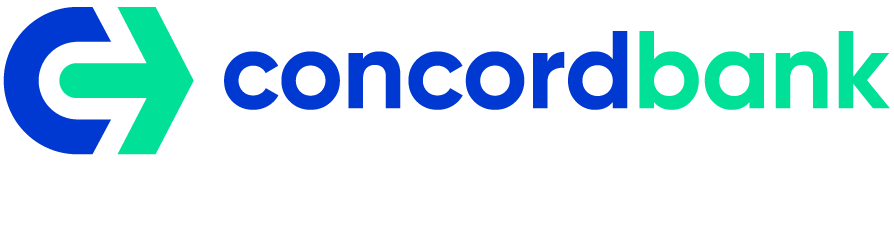 ЗАЯВА
про відкриття рахунку     Номер рахунку__________________________Надавач платіжних послуг АТ «АКБ «КОНКОРД» Надавач платіжних послуг АТ «АКБ «КОНКОРД» Надавач платіжних послуг АТ «АКБ «КОНКОРД» Користувач, що відкриває рахунок ____________Користувач, що відкриває рахунок ____________Код користувача____________Код економічної діяльності2 ____________ Просимо/прошу відкрити    ___________________   рахунок у                                                                                  (вид рахунку)                                                    (вид валюти) Ціль відкриття  для здійснення господарської/підприємницької/незалежної професійної діяльності/інвестиційної діяльності/діяльності, яка не пов'язана з підприємницькою, діяльності.Додаткова інформація3 ___________________________________________________________________________Адреса користувача ______________________________________________________________________________ 4	_______________  / _______________________/(посада)	(підпис, прізвище, ініціали) “___” __________ 20__ р. М. П.5 ____________________________________________________________________________Відмітки БанкуКод економічної діяльності2 ____________ Просимо/прошу відкрити    ___________________   рахунок у                                                                                  (вид рахунку)                                                    (вид валюти) Ціль відкриття  для здійснення господарської/підприємницької/незалежної професійної діяльності/інвестиційної діяльності/діяльності, яка не пов'язана з підприємницькою, діяльності.Додаткова інформація3 ___________________________________________________________________________Адреса користувача ______________________________________________________________________________ 4	_______________  / _______________________/(посада)	(підпис, прізвище, ініціали) “___” __________ 20__ р. М. П.5 ____________________________________________________________________________Відмітки БанкуКод економічної діяльності2 ____________ Просимо/прошу відкрити    ___________________   рахунок у                                                                                  (вид рахунку)                                                    (вид валюти) Ціль відкриття  для здійснення господарської/підприємницької/незалежної професійної діяльності/інвестиційної діяльності/діяльності, яка не пов'язана з підприємницькою, діяльності.Додаткова інформація3 ___________________________________________________________________________Адреса користувача ______________________________________________________________________________ 4	_______________  / _______________________/(посада)	(підпис, прізвище, ініціали) “___” __________ 20__ р. М. П.5 ____________________________________________________________________________Відмітки БанкуУповноважена особа Банку_________________________________________                                      ___________________Уповноважена особа Банку_________________________________________                                      ___________________Дата відкриття рахунку “___” __________ 20__ р. Дата відкриття рахунку “___” __________ 20__ р. 